CURRICULUM VITAE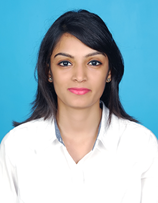 SHARONSHARON.364364@2freemail.com 	  CAREER OBJECTIVE		Seeking entry level assignments in Civil Engineering with an organization of high repute. Preferably, in the Architectural or Construction sector.PROFILE SUMMARY A civil engineer with 1 year of experience in Tendering and estimation, project reports and site supervision.Deft dealing in different design based software, having expertise in applications like AUTOCAD 2D, REVIT ARCHITECTURE, MS Office etc.An enterprising individual with good interpersonal skills and willingness to learn.WORK EXPERIENCEManipal Energy & Infratech Ltd- Junior Civil Engineer (August 24th 2015 – Febraury 15th 2017)Roles & responsibilities: Accustomed with E Tendering processes and tender documentation for Civil Projects.To quote for multi-disciplinary tenders, mainly civil.To understand Civil Engineering, design standards and solutions, and to work on it.Preparing technical reports, site diary and other suitable project related reports as required.Undertaking technical and feasibility studies including site investigations and surprise site visits.Estimate quantities and cost of materials, equipment or labour to determine project feasibility.To follow up with site Engineers regarding day to day activities and to report on daily basis.EDUCATIONAL QUALIFICATION ACADEMIC PROJECTS Undergone a project on extensive survey.Undergone a project on “Iron removal from drinking water using low cost adsorbents – A comparative study”.OTHER ACCOLADESPublished a journal on the topic “iron removal from drinking water using low cost adsorbents – A comparative study.Participated in ISTE student chapter.PERSONAL DETAILSNationality                   : IndianDate of Birth                : 03 March 1994Gender                          : FemaleMarital Status              : SingleHobbies                        : Music, TravelLinguistic Abilities       : English, Hindi, Kannada & TuluDECLARATION	“I do hereby declare that the information furnished above is true to the best of my Knowledge”.		    COURSEINSTITUTION PLACE YEAR OF PASSINGPERCENTAGEDIPLOMA IN BUILDING DESIGNCADD CENTRE TRAINING SERVICESMANIPAL2017-B.E IN CIVIL ENGINEERINGSHRI MADHWA VADHIRAJA INSTITUTE OF TECHNOLOGY AND MANAGEMENT    BANTAKAL, UDUPI           2015    67.53%XIIST CECILY’S PRE UNIVERSITY COLLEGE   UDUPI          2011       71%XST CECILY’S GIRLS HIGH SCHOOL   UDUPI          2008     73.44%